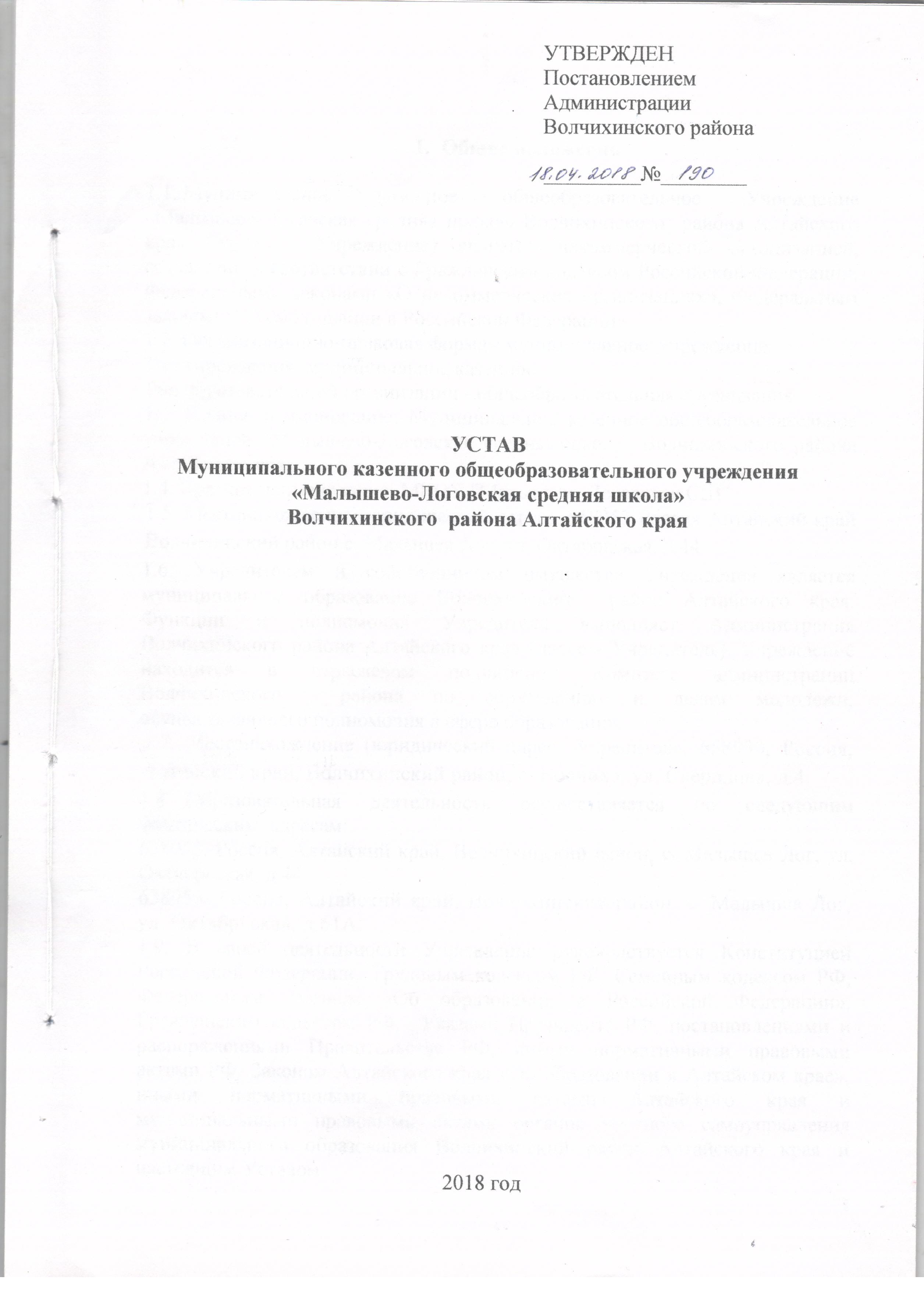 Общие положения Муниципальное казенное общеобразовательное учреждение «Малышево-Логовская средняя школа» Волчихинского  района Алтайского края (далее – Учреждение) является некоммерческой организацией, создано в соответствии с Гражданским кодексом Российской Федерации, Федеральными законами «О некоммерческих организациях», Федеральным законом «Об образовании в Российской Федерации». 1.2. Организационно-правовая форма - муниципальное  учреждение.Тип учреждения: казенноеТип образовательной организации - общеобразовательная организация.1.3. Полное наименование: Муниципальное казенное общеобразовательное учреждение "Малышево-Логовская средняя школа" Волчихинского района Алтайского края 1.4. Краткое наименование: МКОУ "Малышево-Логовская  СШ " 1.5. Местонахождение (юридический адрес): 658953 Россия Алтайский край Волчихинский район с. Малышев Лог, ул. Октябрьская, д.44.1.6. Учредителем и собственником имущества Учреждения является муниципальное образование Волчихинский  район Алтайского края. Функции и полномочия Учредителя выполняет Администрация Волчихинского района Алтайского края (далее - Учредитель). Учреждение находится в отраслевом подчинении Комитета администрации Волчихинского  района по образованию и делам молодежи, осуществляющего полномочия в сфере образования.1.7. Местонахождение (юридический адрес) Учредителя: 658930 Россия Алтайский край, Волчихинский район, с. Волчиха, ул. Свердлова, 41.8. Образовательная  деятельность  осуществляется  по  следующим  фактическим  адресам: 658953 Россия, Алтайский край, Волчихинский район, с. Малышев Лог, ул. Октябрьская, д. 44.658953 Россия, Алтайский край, Волчихинский район, с. Малышев Лог, ул. Октябрьская, д.61а.1.9. В своей деятельности Учреждение руководствуется Конституцией Российской Федерации,  Федеральным Законом «Об образовании в Российской Федерации», Трудовым кодексом РФ, Гражданским кодексом РФ, Семейным кодексом РФ, Указами Президента РФ, постановлениями и распоряжениями Правительства РФ, иными нормативными правовыми актами РФ, Законом Алтайского края «Об образовании в Алтайском крае», иными нормативными правовыми актами Алтайского края и муниципальными правовыми актами органов местного самоуправления муниципального образования Волчихинский район Алтайского края и настоящим Уставом.1.10. Учреждение является юридическим лицом с момента государственной регистрации в порядке, установленном законом о государственной регистрации юридических лиц, имеет самостоятельный баланс, обособленное имущество, лицевые счета в органах казначейства, печать с указанием своего полного и сокращенного наименования на русском языке и указанием места нахождения, штампы, бланки установленного образца, реквизиты и другую символику. Учреждение приобретает права юридического лица в части ведения финансово-хозяйственной деятельности, направленной на подготовку учебно-образовательного процесса, с момента его государственной регистрации в порядке, установленном действующим законодательством РФ.Учреждение проходит лицензирование и  государственную аккредитацию в порядке, установленном Федеральным Законом РФ "Об образовании в Российской Федерации".1.11. Право на ведение образовательной деятельности и льготы, установленные законодательством РФ, возникают у Учреждения с момента выдачи ему лицензии.Учреждение осуществляет образовательную деятельность в соответствии с лицензией на осуществление образовательной деятельности и свидетельством о государственной аккредитации.1.12. Учреждение вправе от своего имени приобретать имущественные и неимущественные права, соответствующие предмету и целям деятельности, заключать контракты и иные гражданско-правовые договоры, исполнять обязанности, выступать в качестве истца и ответчика в судах общей юрисдикции, арбитражном и третейском судах, у мировых судей.	Учреждение отвечает по своим обязательствам денежными средствами, находящимися в его распоряжении. В случае их отсутствия или недостаточности субсидиарную ответственность по обязательствам учреждения несет муниципальное образование Волчихинский  район Алтайского края  в порядке, установленном действующим законодательством.1.13. Учреждение не вправе выступать учредителем (участником) юридических лиц.1.14. В Учреждении не допускается создание и деятельность организационных структур политических партий, общественно-политических и религиозных движений и организаций. 1.15. По инициативе обучающихся  в Учреждении могут создаваться детские общественные объединения.1.16. Деятельность Учреждения строится на принципах гуманизма, демократии, общедоступности, автономности и светского характера образования.1.17. Учреждение самостоятельно в осуществлении образовательного процесса, подборе и расстановке кадров, финансовой, хозяйственной и иной деятельности в пределах, установленных законодательством Российской Федерации и настоящим Уставом.2. Предмет, цели и виды деятельностиПредметом деятельности Учреждения является образовательная и иная деятельность, направленная на достижение целей Учреждения.    Целями Учреждения являются:	дошкольное образование - разностороннее развитие детей дошкольного возраста с учетом их возрастных и индивидуальных особенностей, в том числе достижение детьми дошкольного возраста уровня развития, необходимого и достаточного для успешного освоения ими образовательных программ начального общего образования, на основе индивидуального подхода к детям дошкольного возраста и специфичных для детей дошкольного возраста видов деятельности. Освоение образовательных программ дошкольного образования не сопровождается проведением промежуточных аттестаций и итоговой аттестации обучающихся.	начальное общее образование - формирование личности обучающегося, развитие его индивидуальных способностей, положительной мотивации и умений в учебной деятельности (овладение чтением, письмом, счетом, основными навыками учебной деятельности, элементами теоретического мышления, простейшими навыками самоконтроля, культурой поведения и речи, основами личной гигиены и здорового образа жизни);	основное общее образование - становление и формирование личности обучающегося (формирование нравственных убеждений, эстетического вкуса и здорового образа жизни, высокой культуры межличностного и межэтнического общения, овладение основами наук, государственным языком Российской Федерации, навыками умственного и физического труда, развитие склонностей, интересов, способности к социальному самоопределению);	среднее общее образование - дальнейшее становление и формирование личности обучающегося, развитие интереса к познанию и творческих способностей обучающегося, формирование навыков самостоятельной учебной деятельности на основе индивидуализации и профессиональной ориентации содержания среднего общего образования, подготовку обучающегося к жизни в обществе, самостоятельному жизненному выбору, продолжению образования и началу профессиональной деятельности.Содержание образования определяется образовательными программами, разрабатываемыми и реализуемыми Учреждением в соответствии с федеральными государственными образовательными стандартами и с учетом соответствующих основных образовательных программ.	Образовательные программы дошкольного образования разрабатываются и утверждаются Учреждением в соответствии с федеральным государственным образовательным стандартом дошкольного образования и с учетом соответствующих примерных образовательных программ дошкольного образования.Виды деятельности:	Учреждение реализует следующие образовательные программы:- образовательные программы дошкольного образования;- образовательные программы начального общего образования;- образовательные программы основного общего образования;- образовательные программы среднего общего образования,- в том числе адаптированные основные образовательные программы. 	Учреждение в соответствии с уставными целями может реализовывать дополнительные образовательные программы следующих направлений:-военно-патриотическое; -физкультурно-спортивное; -туристическо-краеведческое; -художественно-эстетическое; -социально-педагогическое;-культурологическое.	Образовательные программы могут реализовываться Учреждением как самостоятельно, так и посредством сетевых форм их реализации. При реализации образовательных программ используются различные образовательные технологии, в том числе дистанционные образовательные технологии, электронное обучение.Организация образовательной деятельности по образовательным программам начального общего, основного общего и среднего общего образования может быть основана на дифференциации содержания с учетом образовательных потребностей и интересов обучающихся, обеспечивающих углубленное изучение отдельных учебных предметов, предметных областей соответствующей образовательной программы (профильное обучение).В процессе своей деятельности Учреждение:- создает развивающую и воспитывающую среду для обучающихся во внеурочное время для продолжения учебно-воспитательного процесса и другие (внеурочные) формы с целью дифференциации и индивидуализации обучения, обучающихся с учетом их интересов, склонностей и способностей;- оказывает социально-психологическую и педагогическую помощь обучающимся, имеющим отклонения в развитии и поведении, либо проблемы в обучении; при необходимости проводит диагностики, тестирование обучающихся;- может использовать дистанционные образовательные технологии, реализуемые с применением информационных технологий;- выявляет обучающихся, находящихся в социально-опасном положении, а также не посещающих или систематически пропускающих по неуважительным причинам занятия, принимает меры по возвращению их в Учреждение (в пределах своих полномочий), воспитанию и получению ими образования в рамках реализуемых образовательных программ;- выявляет семьи, находящиеся в социально-опасном положении и оказывает им помощь в обучении и воспитании детей;- обеспечивает организацию общедоступных объединений, занимающихся научно- исследовательской работой, спортивных секций, технических и иных кружков, клубов и привлечение к  участию в них обучающихся;- осуществляет меры по реализации программ и методик, направленных, на формирование законопослушного поведения обучающихся (в рамках своих полномочий).2.8. Медицинское  обслуживание обучающихся   в Учреждении обеспечивается медицинским  персоналом учреждением здравоохранения Волчихинского района.2.9. Организация питания осуществляется Учреждением.2.10. Учреждение несет ответственность в установленном законодательством Российской Федерации порядке за не выполнение или ненадлежащие выполнение функций, отнесенных к ее компетенции, за  реализацию не в полном объёме образовательных программ в соответствии с учебным планом, качество образования своих выпускников, а так же за жизнь и здоровье обучающихся, работников образовательной организации. За нарушение или незаконное ограничение права на образование и предусмотренных законодательством об образовании прав и свобод обучающихся, родителей (законных представителей) несовершеннолетних обучающихся, нарушение требований к организации и осуществлению образовательной деятельности образовательная организация и ее должностные лица несут административную ответственность в соответствии с Кодексом РФ об административных правонарушениях.		3. Организация образовательной  деятельности3.1. Обучение и  воспитание в образовательном учреждении является бесплатным и общедоступным.3.2.  Обучение и  воспитание в образовательном учреждении ведется на русском языке.  Изучение русского языка, как государственного языка Российской Федерации регламентируется ФГОС. 3.3. Общее образование является обязательным. Требование обязательности общего образования применительно к конкретному обучающемуся  сохраняет силу до достижения им возраста восемнадцати лет, если соответствующие образование не было получено обучающимся ранее.                               3.4. Учреждение осуществляет образовательную деятельность, соответствующую трем  уровням образования:          Дошкольное образование – обеспечивает разностороннее развитие детей дошкольного возраста с учетом их возрастных и индивидуальных особенностей, в том числе достижение детьми дошкольного возраста уровня развития, необходимого и достаточного  для успешного освоения ими образовательных программ начального общего образования, на основе индивидуального подхода к детям дошкольного возраста и специфичных для детей дошкольного возраста видов деятельности.	Начальное общее образование  (продолжительность обучения 4 года) обеспечивает развитие обучающихся, овладения ими  чтения, счетом, основными умениями и навыками учебной деятельности, элементами теоретического мышления, простейшими навыками самоконтроля, культурой поведения, культурой речи, основами личной гигиены и здорового образа жизни.Начальное образование является базой для получения основного общего образования.	Основное общее образование  (продолжительность обучения 5 лет) обеспечивает освоение обучающимися общеобразовательных программ основного общего образования, задачей которого является создание условий для воспитания, становления и формирования личности обучающихся, его склонностей, интересов и способностей к социальному самоопределению. Основное общее образование является базой для получения среднего  общего образования.	Среднее  общее образование   (продолжительность обучения 2 года) является завершающим этапом общеобразовательной подготовки, обеспечивающим освоение обучающимися образовательных программ среднего  общего образования, задача которого является развитие интереса к познанию и творческих способностей обучающегося, формирование навыков самостоятельной учебной деятельности на основе дифференциации обучения. В дополнение к обязательным предметам вводятся предметы в целях реализации интересов, способностей и возможности личности.  Среднее общее образование является основой для получения  профессионального образования.	Исходя из запросов обучающихся и их родителей (законных представителей) при наличии соответствующих условий в  образовательном учреждении может быть введено обучение по различным профилям и направлениям.	С учетом потребностей и возможностей личности общеобразовательные 
программы в Учреждении осваиваются в очной, очно-заочной, 
заочной, семейной формах и самообразование. Допускается сочетание 
указанных форм освоения общеобразовательных программ.3.5. Содержание образования в Учреждении определяется  образовательными программами, утверждаемой и реализуемой Учреждением самостоятельно.Основные  образовательные программы в Учреждении разрабатываются с учетом соответствующих примерных, основных образовательных программ и должны обеспечивать  достижение обучающимися результатов освоения основных образовательных программ установленных соответствующим федеральными государственными образовательными стандартами. 3.6. Образовательные программы начального общего, основного общего и среднего  общего образования является преемственными, то есть каждая последующая программа базируется на предыдущей.3.7. При этом при реализации основных образовательных программ для обучающихся с ограниченными возможностями здоровья установлены специальные федеральные государственные образовательные стандарты.3.8. Организация образовательной деятельности в Учреждении регламентируется учебным планом (разбивкой содержания образовательной программы по учебным курсам, по дисциплинам и по годам обучения), годовым календарным учебным графиком и расписанием занятий, разрабатываемыми и утвержденными Учреждением самостоятельно.Учреждение работает по графику  6-дневной  рабочей недели  с одним выходным  днем, в одну смену.Образовательная программа дошкольного образования реализуется по 5-дневной  рабочей неделе  с двумя выходными  днями.3.9. Учреждение самостоятельно выбирает формы, средства и методы обучения и воспитания в соответствии с  Федеральным Законом РФ «Об образовании в РФ» и Уставом.3.10. Обучающиеся, которые  освоили в полном объеме реализуемые в  образовательном учреждении общеобразовательные программы, переводятся в следующий класс.3.11. Освоение образовательной программы (за исключением образовательной программы дошкольного образования), в том числе отдельной части или всего объема учебного предмета, курса, дисциплины (модуля) образовательной программы, сопровождается промежуточной аттестацией обучающихся, проводимой в формах, определенных учебным планом, и в порядке, установленном  Учреждением.3.12. Освоение основных образовательных программ основного общего и среднего общего образования завершается государственной итоговой аттестацией, которая является обязательной.3.13. К государственной итоговой аттестации допускается обучающийся, не имеющий академической задолженности и в полном объеме выполнивший учебный план или индивидуальный учебный план, если иное не установлено порядком проведения государственной итоговой аттестации по соответствующим образовательным программам, установленным федеральным органом исполнительной власти.3.14. Обучающиеся, не прошедшие государственной итоговой аттестации или получившие на государственной итоговой аттестации неудовлетворительные результаты, вправе пройти государственную итоговую аттестацию в сроки, определяемые порядком проведения государственной итоговой аттестации по соответствующим образовательным программам.3.15. Не допускается взимание платы с обучающихся за прохождение государственной итоговой аттестации. Государственная итоговая аттестация по образовательным программам среднего общего образования проводится в форме единого государственного экзамена, а также в иных формах, предусмотренных законодательством.3.16. Лицам, успешно прошедшим государственную итоговую аттестацию, выдаются документы об образовании.3.17. Документ об образовании, выдаваемый лицам, успешно прошедшим государственную итоговую аттестацию, подтверждает получение общего образования следующего уровня:- основное общее образование (подтверждается аттестатом об основном общем образовании и приложением к нему);- среднее общее образование (подтверждается аттестатом о среднем общем образовании и приложением к нему).Выпускникам, достигшим особых успехов при освоении общеобразовательной программы основного общего, среднего общего образования, выдается аттестат с отличием.3.18. Лицам, не прошедшим итоговую аттестацию или получившим на итоговой аттестации неудовлетворительные результаты, а также лицам, освоившим часть образовательной программы и (или) отчисленным из Учреждения, выдается справка об обучении или о периоде обучения по образцу, самостоятельно устанавливаемому Учреждением.3.19. Лицам с ограниченными возможностями здоровья (с различными формами умственной отсталости), не имеющим основного общего и среднего общего образования и обучавшимся по адаптированным основным общеобразовательным программам, выдается свидетельство об обучении.3.20. За выдачу документов об образовании, документов об обучении и дубликатов указанных документов плата не взимается.3.21. Начальное общее образование, основное общее образование, среднее общее образование являются обязательными уровнями образования. Обучающиеся, не освоившие основной образовательной программы начального общего и (или) основного общего образования, не допускаются к обучению на следующих уровнях общего образования. Требование обязательности среднего общего образования применительно к  конкретному  обучающемуся сохраняет силу до достижения им возраста восемнадцати лет, если соответствующее образование не было получено обучающимся ранее.3.22. Образовательные  отношения  прекращаются в связи с отчислением обучающегося из Учреждения:- в связи с получением образования (завершением обучения);- досрочно в следующих случаях:по инициативе обучающегося или родителей (законных представителей) несовершеннолетнего обучающегося, в том числе в случае перевода обучающегося для продолжения освоения образовательной программы в другое Учреждение, осуществляющую образовательную деятельность;- по инициативе Учреждения в случае применения к обучающемуся, достигшему возраста пятнадцати лет, отчисления как меры дисциплинарного взыскания;- по обстоятельствам, не зависящим от воли обучающегося или родителей (законных представителей) несовершеннолетнего обучающегося и Учреждения, в том числе в случае ликвидации Учреждения.3.23. Досрочное прекращение образовательных отношений по инициативе обучающегося или родителей (законных представителей) несовершеннолетнего обучающегося не влечет за собой возникновение каких-либо дополнительных, в том числе материальных, обязательств указанного обучающегося перед Учреждением.3.24. Основанием для прекращения образовательных отношений является распорядительный акт Учреждения об отчислении обучающегося из Учреждения.	3.25. Права и обязанности обучающегося, предусмотренные законодательством об образовании и локальными нормативными актами Учреждения, прекращаются с даты его отчисления из Учреждения.	3.26. При досрочном прекращении образовательных отношений Учреждение в трехдневный срок после издания распорядительного акта,  об отчислении обучающегося выдает лицу, отчисленному из Учреждения, справку об обучении.4. Управление образовательным учреждениемУправление Учреждением осуществляется в соответствии с законодательством Российской Федерации с учетом особенностей, установленных  Федеральным Законом «Об образовании в Российской Федерации» и настоящим Уставом и строится на основе сочетания принципов единоначалия и коллегиальности.Единоличным исполнительным органом Учреждения является его директор, который осуществляет текущее руководство деятельностью Учреждения.Назначение на должность и освобождение от должности директора Учреждения производится Учредителем в порядке, установленном действующим законодательством Российской Федерации.Директор осуществляет руководство всей деятельностью Учреждения на основе законов, нормативных правовых актов Российской Федерации, Алтайского края, муниципальных правовых актов органов местного самоуправления муниципального образования Волчихинский район Алтайского края, настоящего Устава, трудового договора.Директор:обеспечивает всю необходимую деятельность учреждения;несет всю ответственность за свою деятельность по руководству учреждением в соответствии с действующим законодательством;действует без доверенности от имени Учреждения, представляет его интересы;осуществляет все  полномочия по руководству учреждением,  в органах государственной власти и местного самоуправления, коммерческих и некоммерческих организациях.4.6. Директор несет полную материальную ответственность за прямой действительный ущерб, причиненный Учреждению, в том числе в случаях неправомерного использования имущества, при списании, либо ином отчуждении имущества, не соответствующем законодательству.	В случаях, предусмотренных законодательством, директор возмещает Учреждению убытки, причиненные его виновными действиями (бездействием). 4.7. В Учреждении формируются коллегиальные органы управления, к которым относятся общее собрание работников трудового коллектива, педагогический совет, Управляющий совет.4.8. Общее собрание работников Учреждения (далее - Собрание).	Собрание - коллегиальный орган управления Учреждением, который действует бессрочно и включает в себя всех работников Учреждения, работающих по основному месту работы и по совместительству в учреждении на дату проведения Собрания.	Основной задачей Собрания является коллегиальное решение важных вопросов жизнедеятельности трудового коллектива Учреждения.	В своей деятельности Собрание руководствуется действующим законодательством, Уставом Учреждения.	Собрание работает в тесном контакте с другими органами школьного самоуправления, а также с различными организациями и социальными институтами вне Учреждения, являющимися социальными партнёрами в реализации образовательных целей и задач Учреждения.	Инициатором созыва общего собрания работников Учреждения может быть Учредитель, Директор Учреждения, Управляющий совет Учреждения, первичная профсоюзная организация или не менее одной трети работников Учреждения. Также вправе создавать по необходимости временные комиссии.	Собрание собирается по мере необходимости, но не реже 1 раза в год. О повестке дня, времени и месте его проведения должно быть объявлено не менее чем за 7 дней.	Собрание из своего состава путем открытого голосования избирает председателя и секретаря собрания.	Председатель ведет собрание трудового коллектива и по итогам Собрания подписывает протокол.	Секретарь оформляет протокол Собрания и подписывает его.	К компетенции Собрания относится:принятие Коллективного договора, Правил внутреннего распорядка;выдвижение коллективных требований работников Учреждения и  избрание полномочных представителей для участия в разрешении  коллективного трудового спора;принятие решения об объявлении забастовки и выбора органа, возглавляющего забастовку;избрание членов Управляющего совета Учреждения;рассмотрение и решение вопросов самоуправления трудового коллектива в соответствии с Уставом Учреждения;решение иных вопросов в соответствии с коллективным договором.	Собрание считается состоявшимся, если на нем присутствовало более половины работников образовательной организации.	Решения Собрания принимаются простым большинством голосов, и является обязательным для выполнения всеми работниками Учреждения. Каждый член Собрания имеет один голос.	Форма голосования определяется в процессе Собрания. При равном количестве голосов решающим является голос председателя Собрания. Решения Собрания, принятые в пределах его полномочий и в соответствии с законодательством, после утверждения их Директором  являются обязательными для исполнения всеми участниками Учреждения.	Все решения Собрания своевременно доводятся до сведения всех участников образовательного процесса.4.9. Педагогический совет является постоянно действующим коллегиальным органом управления Учреждением для рассмотрения основных вопросов образовательной деятельности.	В состав Педагогического совета входят: директор Учреждения, его заместители, педагогические работники. Председателя Педагогического совета Учреждения выбирают  сроком на один год.	К работе в Педагогическом совете могут привлекаться родители (законные представители) обучающихся и, обучающиеся, представители общественности и другие заинтересованные лица.                                                                                                                                 	Основные функции педагогического совета:- реализация в Учреждении государственной политики в области образования;- определение путей реализации содержания образования. Ориентация деятельности педагогического коллектива на совершенствование образовательного процесса;- мобилизация усилий педагогических работников на повышение качества образовательного процесса, удовлетворение образовательных потребностей обучающихся, развитие их способностей и интересов;- разработка содержания работы по общей методической теме школы, внедрение в практику работы педагогических работников достижений педагогической науки и передового педагогического опыта;- заслушивание информации и отчеты педагогических работников Учреждения, доклады представителей организаций и учреждений, взаимодействующих с Учреждением по вопросам образования и воспитания подрастающего поколения, в том числе, сообщения о проверке соблюдения санитарно-гигиенического режима образовательного учреждения, об охране труда, здоровья и жизни обучающихся и другие вопросы образовательной деятельности Учреждения;- принятие решения о проведении промежуточной аттестации по результатам учебного года, о допуске обучающихся к государственной итоговой аттестации и выдаче соответствующих документов об образовании, о награждении обучающихся  за успехи в обучении, об исключении обучающихся из Учреждения, когда иные меры педагогического и дисциплинарного воздействия исчерпаны, в порядке, определенном Федеральным  Законом РФ "Об образовании в Российской Федерации" и данным Уставом, о переводе обучающихся в следующий класс, об условном переводе обучающегося в следующий класс, а также по согласованию с родителями (законными представителями) обучающегося об оставлении его на повторное обучение в том же классе, о переводе в классы;                                        	Обсуждает и согласовывает:- годовой анализ работы Учреждения;- годовой план работы Учреждения;- образовательную программу Учреждения;- учебный план и список учебников в соответствии с утвержденным федеральным перечнем учебников, рекомендованных к использованию при реализации имеющих государственную аккредитацию образовательных программ начального общего, основного общего, среднего общего образования организациями, осуществляющими образовательную деятельность, а также учебных пособий, допущенных к использованию при реализации указанных образовательных программ такими организациями;- отчет о самообследовании;- кандидатуры педагогических работников для представления к награждению отраслевыми, государственными и другими наградами.	Заседания Педагогического совета созываются, как правило, один раз в четверть, в соответствии с планом работы Учреждения. Внеочередные заседания Педагогического совета проводятся по требованию не менее одной трети педагогических работников Учреждения. Директор вправе вынести на обсуждение Педагогического Совета любые вопросы, касающиеся деятельности Учреждения.	Педагогический совет правомочен принимать решения, если на его заседании присутствует не менее двух третей педагогических работников. При равном количестве голосов решающим является голос председателя Педагогического совета. Директор Учреждения в случае несогласия с решением Педагогического совета приостанавливает выполнение решения, извещает об этом Учредителя учреждения, который в трехдневный срок при участии заинтересованных сторон обязан рассмотреть данное заявление, ознакомиться с мотивированным мнением большинства членов Педагогического совета и вынести окончательное решение по спорному вопросу. Решения Педагогического совета школы реализуются приказом директора Учреждения. Организацию выполнения решений Педагогического совета осуществляет Директор Учреждения и ответственные лица, указанные в решении.	Результаты этой работы сообщаются членам Педагогического совета на последующих его заседаниях.4.10. Управляющий совет ( далее-Совет)- это коллегиальный орган, реализующий установленные законодательством принципы самоуправления и управления Учреждением Совет является высшим органом самоуправления, так как он представляет интересы всех участников образовательных отношений, то есть обучающихся, родителей (законных представителей) и работников Учреждения.	Совет  состоит из избранных, кооптированных и назначенных членов и имеет управленческие полномочия по решению ряда важных вопросов функционирования и развития Учреждения, определенных настоящим Уставом и Положением о Совете. Количество членов Совета  13 человек. Состав Управляющего совета Учреждения формируется из представителей работников Учреждения, родителей (законных представителей), обучающихся, которые являются избираемыми членами совета, а также членами Совета могут являться представитель Учредителя, Директор Учреждения. Члены Совета из числа родителей (законных представителей) обучающихся избираются на общешкольном родительском собрании.	Члены Совета из числа обучающихся избираются с 14 лет на общем собрании.	Члены Совета из числа работников Учреждения избираются на общем собрании работников Учреждения.	Члены Совета избираются сроком на 1 год. В случае выбытия выборных членов Совета в двухмесячный срок проводится процедура довыборов. Процедура выборов нового состава выборных членов Совета по истечении срока их полномочий осуществляется в срок не позднее трех месяцев со дня истечения срока полномочий предыдущего состава Совета.	На своем заседании члены Управляющего совета избирают председателя совета и секретаря. Члены Управляющего совета работают на безвозмездной основе.	Заседания Совета созываются его председателем в соответствии с планом работы, но не реже одного раза в полугодие. Заседания Совета могут созываться также по требованию не менее половины членов Совета. Решения принимаются открытым голосованием простым большинством голосов. Решения считаются правомочными, если на заседание Совета присутствовало не менее двух третей состава, и считаются принятыми, если за решение проголосовало более половины присутствовавших на заседании.Решения Совета, принятые в пределах его компетенции и в соответствии с действующим законодательством Российской Федерации, являются рекомендательными для Учреждения. В отдельных случаях может быть издан приказ по Учреждению, устанавливающий обязательность исполнения решения этого совета участниками  образовательного процесса.	К компетенции Управляющего совета относятся:- участие в создании оптимальных условий для организации образовательной деятельности в Учреждении;- организация общественного контроля за охраной здоровья участников образовательного процесса, за безопасными условиями его осуществления;- установление режима занятий обучающихся по представлению Педагогического совета, времени начала и окончания занятий;- рассмотрение жалоб и заявлений обучающихся, родителей (законных представителей) на действия (бездействие) педагогического и административного персонала, технических работников Учреждения, осуществляет защиту прав участников образовательного процесса;- содействие привлечению внебюджетных средств для обеспечения деятельности и развития Учреждения;- рассмотрение вопросов создания здоровых и безопасных условий обучения и воспитания;- согласование учебного плана, списка учебников в соответствии с утвержденным федеральным перечнем учебников, рекомендованных к использованию при реализации имеющих государственную аккредитацию образовательных программ начального общего, основного общего, среднего общего образования организациями, осуществляющими образовательную деятельность, а также учебных пособий, допущенных к использованию при реализации указанных образовательных программ такими организациями;- оказание содействия в создании оптимальных условий для осуществления образовательной деятельности и форм его организации в Учреждении, в повышении качества образования, в наиболее полном удовлетворении образовательных потребностей населения;- осуществление общественного контроля рационального использования выделяемых Учреждению бюджетных средств, обеспечение прозрачности финансово-хозяйственной деятельности Учреждения;- участие в подготовке и согласовании публичного (ежегодного) отчета о самообследовании Учреждения по итогам учебного года.5. Компетенции, права, обязанности и ответственность Учреждения5.1. К компетенции Учреждения относятся:- разработка и принятие правил внутреннего распорядка обучающихся, правил внутреннего распорядка работников Учреждения, иных локальных нормативных актов;- материально-техническое обеспечение образовательного процесса, оборудование помещений в соответствии с государственными и местными нормами и требованиями, в том числе в соответствии с федеральными государственными образовательными стандартами, федеральными государственными требованиями, образовательными стандартами;- предоставление учредителю и общественности ежегодного отчета о поступлении и расходовании финансовых и материальных средств, а также отчета о результатах самообследования;- установление штатного расписания;	- прием на работу работников, заключение с ними и расторжение трудовых договоров, распределение должностных обязанностей, создание условий и организация дополнительного профессионального образования работников;- разработка и утверждение образовательных программ Учреждения;- разработка и утверждение по согласованию с учредителем программы развития Учреждения;- прием обучающихся в Учреждение, отчисление из него;- определение списка учебников в соответствии с утвержденным федеральным перечнем учебников, рекомендованных к использованию при реализации имеющих государственную аккредитацию образовательных программ начального общего, основного общего, среднего общего образования организациями, осуществляющими образовательную деятельность, а также учебных пособий, допущенных к использованию при реализации указанных образовательных программ такими организациями;- осуществление текущего контроля успеваемости и промежуточной аттестации обучающихся, установление их форм, периодичности и порядка проведения;- индивидуальный учет результатов освоения обучающимися образовательных программ, а также хранение в архивах информации об этих результатах на бумажных и (или) электронных носителях;- использование и совершенствование методов обучения и воспитания, образовательных технологий, в том числе дистанционных образовательных технологий, электронного обучения;- проведение самообследования, обеспечение функционирования внутренней системы оценки качества образования;- создание необходимых условий для охраны и укрепления здоровья, организации питания обучающихся и работников Учреждения;- создание условий для занятия обучающимися физической культурой и спортом;- приобретение  бланков документов об образовании;- установление требований к одежде обучающихся, если иное не установлено законодательством Российской Федерации;- содействие деятельности общественных объединений обучающихся, родителей (законных представителей) несовершеннолетних обучающихся, осуществляемой в Учреждении и не запрещенной законодательством Российской Федерации;- организация научно-методической работы, в том числе организация и проведение научных и методических конференций, семинаров;- обеспечение создания и ведения официального сайта Учреждения в сети "Интернет";- иные вопросы в соответствии с законодательством Российской Федерации.5.2. Инновационная деятельность в Учреждении осуществляется в целях обеспечения модернизации и развития системы образования с учетом основных направлений социально-экономического развития Российской Федерации, реализации приоритетных направлений государственной политики Российской Федерации в сфере образования.5.3. Инновационная деятельность ориентирована на совершенствование научно-педагогического, учебно-методического, организационного, правового, финансово-экономического, кадрового, материально-технического обеспечения системы образования и может осуществляться в форме реализации инновационных проектов и программ Учреждения, осуществляющего образовательную деятельность, и иными действующими в сфере образования организациями, а также их объединениями. При реализации инновационного проекта, программы должны быть обеспечены соблюдение прав и законных интересов участников образовательных отношений, предоставление и получение образования, уровень и качество которого не могут быть ниже требований, установленных федеральным государственным образовательным стандартом, федеральными государственными требованиями, образовательным стандартом.5.4. Учреждение вправе вести консультационную, просветительскую деятельность, деятельность в сфере охраны здоровья граждан и иную не противоречащую целям создания Учреждения деятельность, в том числе осуществлять организацию отдыха и оздоровления, обучающихся в каникулярное время. На базе Учреждения по согласованию с Учредителем может быть организовано деятельность оздоровительного лагеря с дневным пребыванием обучающихся в каникулярное время.5.5. Учреждение обязано осуществлять свою деятельность в соответствии с законодательством об образовании, в том числе:- обеспечивать реализацию в полном объеме образовательных программ, соответствие качества подготовки обучающихся установленным требованиям, соответствие применяемых форм, средств, методов обучения и воспитания возрастным, психофизическим особенностям, склонностям, способностям, интересам и потребностям обучающихся;- создавать безопасные условия обучения, воспитания обучающихся, присмотра и ухода за обучающимися, их содержания в соответствии с установленными нормами, обеспечивающими жизнь и здоровье обучающихся, работников Учреждения;- соблюдать права и свободы обучающихся, родителей (законных представителей) несовершеннолетних обучающихся, работников Учреждения.5.6. Учреждение несет ответственность в установленном законодательством Российской Федерации порядке за невыполнение или ненадлежащее выполнение функций, отнесенных к ее компетенции, за реализацию не в полном объеме образовательных программ в соответствии с учебным планом, качество образования своих выпускников, а также за жизнь и здоровье обучающихся, работников Учреждения. За нарушение или незаконное ограничение права на образование и предусмотренных законодательством об образовании прав и свобод обучающихся, родителей (законных представителей) несовершеннолетних обучающихся, нарушение требований к организации и осуществлению образовательной деятельности Учреждение и его должностные лица несут административную ответственность в соответствии с Кодексом Российской Федерации об административных правонарушениях.Информационная открытость Учреждения6.1. Учреждение обеспечивают доступ к информационным ресурсам посредством размещения их на официальном сайте Учреждения в сети "Интернет".6.2. Учреждение размещает на официальном сайте  Учреждения в сети «Интернет» материалы и обновляет их.7. Участники образовательных отношенийУчастниками образовательных отношений являются обучающиеся, родители (законные представители) несовершеннолетних обучающихся, педагогические работники Учреждения, осуществляющие образовательную деятельность.В Учреждении предусматриваются должности административно-хозяйственных, учебно-вспомогательных и иных работников, осуществляющих вспомогательные функции.Права, обязанности и ответственность участников образовательных отношений устанавливаются Федеральным Законом «Об образовании в Российской Федерации», другими законами РФ, правилами внутреннего распорядка обучающихся, правилами внутреннего трудового распорядка и иными локальными нормативными актами Учреждения.8. Экономика УчрежденияУчреждение осуществляет финансово-хозяйственную деятельность в пределах, установленных законодательством Российской Федерации и настоящим Уставом.В целях обеспечения образовательной деятельности Учреждения и в соответствии с его Уставом, Учредитель закрепляет на праве оперативного управления движимое и недвижимое имущество, оборудование, находящееся в муниципальной собственности муниципального образования Волчихинский  район Алтайского края, а также другое необходимое имущество потребительского, социального, культурного и иного назначения, принадлежащее Учредителю на праве собственности. Изъятие и (или) отчуждение имущества, закрепленного за Учреждением, осуществляется в соответствии с законодательством РФ.	Имущество Учреждения является собственностью муниципального образования Волчихинский район Алтайского края, отображается на балансе Учреждения и закрепляется за ним на праве оперативного управления в соответствии с законодательством Российской Федерации. 	Состав муниципального имущества, передаваемого Учреждению на праве оперативного управления, определяется Учредителем и передается по акту приемки-передачи, который содержит полное описание передаваемого имущества.	Учреждение в соответствии с целями своей деятельности и назначением имущества осуществляет права владения, пользования и распоряжения им в пределах, установленных законодательством Российской ФедерацииЗемельный участок предоставляется Учреждению на праве постоянного (бессрочного) пользования.Учреждение имеет право:   открывать счета в отделении Федерального казначейства;приобретать или арендовать основные и оборотные средства за счёт имеющихся у него собственных и привлекаемых финансовых средств;устанавливать должностные оклады работников Учреждения в соответствии с нормами действующего законодательства РФ;устанавливать порядок и условия применения стимулирующих и компенсационных выплат работникам Учреждения в пределах выделенных средств;в пределах утверждённой сметы и имеющихся в распоряжении денежных средств заключать договоры с хозяйствующими субъектами (независимо от организационно- правовой формы) о приобретении материальных ценностей, выполнении работ и оказании услуг по вопросам, входящим в компетенцию Учреждения.Источниками формирования имущества Учреждения являются:-денежные средства, получаемые на основе бюджетной сметы казенного учреждения из бюджета муниципального образования Волчихинский район Алтайского края;имущество, закрепленное за Учреждением на праве оперативного управления;имущество, приобретенное за счет денежных средств, выделенных на приобретение такого имущества;имущество, поступившее Учреждению по иным, не запрещенным законодательством основаниям (в том числе добровольные имущественные взносы и пожертвования).	Учреждение не вправе отчуждать либо иным способом распоряжаться имуществом без согласия Собственника имущества, если иное не установлено федеральным законом.	Учреждение может принимать безвозмездные поступления от физических и юридических лиц, общественных организаций в соответствии со своими учредительными документами. Средства, полученные от таких поступлений, поступают в бюджет муниципального образования Волчихинский  район Алтайского края.	Учредитель вправе приостановить деятельность Учреждения, если она идет в ущерб деятельности, предусмотренной Уставом.	Учреждение осуществляет правомочия владения и пользования имуществом, находящимся в оперативном управлении, в пределах, установленных федеральным законом, исключительно для достижения предусмотренных уставом целей в соответствии с назначением имущества.	Учреждение обязано:- обеспечить сохранность и эффективное использование имущества по целевому назначению;- осуществлять содержание зданий и сооружений в соответствии с требованиями законодательства Российской Федерации и ведомственными нормативными правовыми актами;- не допускать ухудшения технического состояния имущества, кроме случаев, когда ухудшения связаны с нормативным износом этого имущества в процессе эксплуатации;-   осуществлять капитальный и текущий ремонт имущества.Финансовое обеспечение деятельности Учреждения осуществляется за счет средств федерального, краевого и муниципального бюджетов  на основании бюджетной сметы казенного учреждения.Учреждение организует и ведет в установленном законодательством порядке бухгалтерский учет и отчетность.Учреждение не вправе осуществлять долевое участие в деятельности других учреждений, организаций, приобретать акции, облигации, иные ценные бумаги и получать доходы (дивиденды, проценты) по ним.Учреждение не имеет права предоставлять и получать кредиты (займы), приобретать ценные бумаги. Субсидии и бюджетные кредиты Учреждению не предоставляются.Заключение и оплата Учреждением муниципальных контрактов, иных договоров, подлежащих исполнению за счет бюджетных средств, производятся в пределах доведенных Учреждению лимитов бюджетных обязательств и с учетом принятых и неисполненных обязательств.Нарушение Учреждением требований настоящего пункта при заключении муниципальных контрактов, иных договоров является основанием для признания их судом недействительными по иску органа местного самоуправления муниципального образования Волчихинский район Алтайского края, в ведении которого находится Учреждение.9. Порядок принятия локальных актов УчрежденияЛокальные нормативные акты, содержащие нормы, регулирующие образовательные отношения в пределах своей компетенции, утверждаются  руководителем Учреждения в порядке, установленном законодательством Российской Федерации и Уставом.Учреждение принимает локальные нормативные акты по основным вопросам организации и осуществления образовательной деятельности, в том числе регламентирующие правила приема обучающихся, режим занятий обучающихся, формы, периодичность и порядок текущего контроля успеваемости и промежуточной аттестации обучающихся, порядок и основания перевода, отчисления и восстановления обучающихся, порядок оформления возникновения, приостановления и прекращения отношений между Учреждением и обучающимися и (или) родителями (законными представителями) несовершеннолетних обучающихся.9.3. Нормы локальных нормативных актов, ухудшающие положение обучающихся или работников Учреждения по сравнению с установленным законодательством об образовании, трудовым законодательством положением либо принятые с нарушением установленного порядка, не применяются и подлежат отмене Учреждением.10. Изменение типа, реорганизация и ликвидация Учреждения10.1. В соответствии с законодательством РФ Учреждение  может быть казенным, бюджетным,  автономным. Изменение типа не является реорганизацией.10.2. Прекращение деятельности Учреждения осуществляется в форме реорганизации или ликвидации.10.3. В соответствии с Гражданским Кодексом Российской Федерации реорганизация Учреждения  может осуществляться в форме:- слияния;- присоединения:- выделения;- разделения. 10.4. В соответствии с Гражданским Кодексом Российской Федерации при осуществлении процедуры реорганизации в форме присоединения одного образовательного учреждения к другому образовательному учреждению, к последнему переходят права и обязанности присоединенного юридического лица в соответствии с передаточным актом, утвержденным в установленном порядке. 10.5. При изменении статуса Учреждения и его реорганизации в иной форме лицензия и свидетельство о государственной аккредитации утрачивает силу, если федеральным законом не предусмотрено другое.10.6.Ликвидация и реорганизация   Учреждения  может осуществляться по решению: - Учредителя;- суда в случае осуществления Учреждением деятельности без надлежащей лицензии, либо деятельности, запрещенной законодательством РФ, либо деятельности, не соответствующей его уставным целям.  При принятии решения о реорганизации или ликвидации муниципальной общеобразовательной организации расположенной в сельском поселении не допускается без учета мнения  жителей данного сельского поселения.10.7. Ликвидация считается завершенной, а Учреждение – прекратившим свое существование с момента внесения записи об этом в Единый государственный реестр юридических лиц.10.8. Ликвидация и реорганизация  Учреждения  допускается только на основании положительного заключения комиссии по оценки последствий такого решения ликвидационной комиссии, назначенной Учредителем, а в случаях прекращения деятельности Учреждения по решению суда – ликвидационной комиссией, назначаемой этими органами. 10.9. При ликвидации Учреждения его имущество, за вычетом платежей по покрытию обязательств, передается Учредителю.10.10. При реорганизации или ликвидации Учреждения, осуществляемых, по окончании учебного года, Учредитель берет на себя ответственность за перевод детей в другие образовательные учреждения по согласованию с родителями (законными представителями).11. Порядок изменения Устава11.1. Изменения, вносимые в Устав, утверждаются Учредителем и подлежат регистрации в установленном законом порядке.